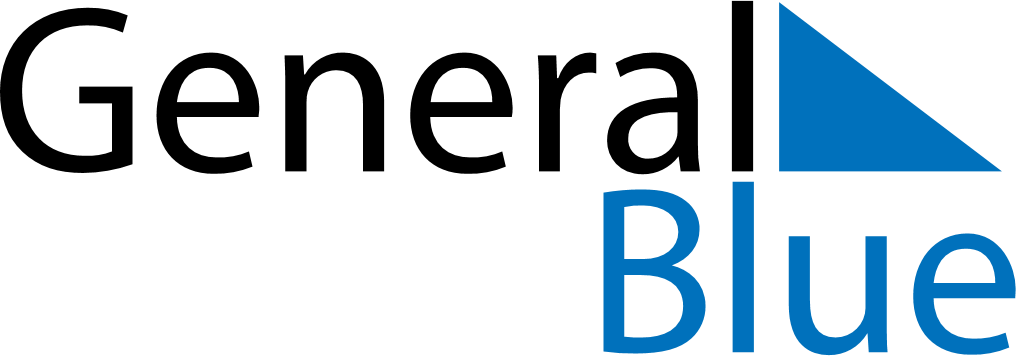 Weekly CalendarSeptember 17, 2023 - September 23, 2023Weekly CalendarSeptember 17, 2023 - September 23, 2023Weekly CalendarSeptember 17, 2023 - September 23, 2023Weekly CalendarSeptember 17, 2023 - September 23, 2023Weekly CalendarSeptember 17, 2023 - September 23, 2023Weekly CalendarSeptember 17, 2023 - September 23, 2023Weekly CalendarSeptember 17, 2023 - September 23, 2023SundaySep 17SundaySep 17MondaySep 18TuesdaySep 19WednesdaySep 20ThursdaySep 21FridaySep 22SaturdaySep 235 AM6 AM7 AM8 AM9 AM10 AM11 AM12 PM1 PM2 PM3 PM4 PM5 PM6 PM7 PM8 PM9 PM10 PM